備註： 大陸地區人民經本部許可取得臺灣地區不動產及辦竣移轉登記後，各直轄市、縣（市）政府將每半年或不定期派員訪查其使用情形，以確認申請人是否確依原申請之自用住宅使用，故申請人在臺灣地區聯絡方式（含聯絡人姓名及通訊住址）請詳實填載，俾利各直轄市、縣（市）政府辦理後續訪查及聯絡事宜。不動產基本資料之「建物標示」欄內面積，於填寫時應包含層次及附屬建物面積，如有共有部分（含停車位）者，亦應一併填列其建號等相關資料。依大陸地區人民在臺灣地區取得設定或移轉不動產物權許可辦法第14條第1項規定，申請人檢附之文件有不符規定或不全而得補正者，直轄市或縣（巿）政府應通知申請人於2個月內補正；屆期不補正或補正不全者，不予受理其申請。本申請書製作1式2份，經申請人簽名蓋章後併各項文件向不動產所在地之直轄市或縣（市）政府申請；如表格不敷使用，請自行擴充填載。大陸地區人民取得設定或移轉不動產物權申請書大陸地區人民取得設定或移轉不動產物權申請書大陸地區人民取得設定或移轉不動產物權申請書大陸地區人民取得設定或移轉不動產物權申請書大陸地區人民取得設定或移轉不動產物權申請書大陸地區人民取得設定或移轉不動產物權申請書大陸地區人民取得設定或移轉不動產物權申請書大陸地區人民取得設定或移轉不動產物權申請書大陸地區人民取得設定或移轉不動產物權申請書大陸地區人民取得設定或移轉不動產物權申請書大陸地區人民取得設定或移轉不動產物權申請書大陸地區人民取得設定或移轉不動產物權申請書大陸地區人民取得設定或移轉不動產物權申請書大陸地區人民取得設定或移轉不動產物權申請書大陸地區人民取得設定或移轉不動產物權申請書大陸地區人民取得設定或移轉不動產物權申請書大陸地區人民取得設定或移轉不動產物權申請書大陸地區人民取得設定或移轉不動產物權申請書大陸地區人民取得設定或移轉不動產物權申請書大陸地區人民取得設定或移轉不動產物權申請書大陸地區人民取得設定或移轉不動產物權申請書大陸地區人民取得設定或移轉不動產物權申請書大陸地區人民取得設定或移轉不動產物權申請書大陸地區人民取得設定或移轉不動產物權申請書大陸地區人民取得設定或移轉不動產物權申請書受 理 機 關受 理 機 關受 理 機 關受 理 機 關受 理 機 關受 理 機 關受 理 機 關              臺北                          市、縣（市）政府              臺北                          市、縣（市）政府              臺北                          市、縣（市）政府              臺北                          市、縣（市）政府              臺北                          市、縣（市）政府              臺北                          市、縣（市）政府              臺北                          市、縣（市）政府              臺北                          市、縣（市）政府              臺北                          市、縣（市）政府              臺北                          市、縣（市）政府              臺北                          市、縣（市）政府              臺北                          市、縣（市）政府              臺北                          市、縣（市）政府              臺北                          市、縣（市）政府              臺北                          市、縣（市）政府              臺北                          市、縣（市）政府              臺北                          市、縣（市）政府              臺北                          市、縣（市）政府申    請    人姓    名姓    名姓    名姓    名姓    名姓    名姓    名姓    名姓    名姓    名姓    名大陸地區公民身分證號大陸地區公民身分證號大陸地區公民身分證號大陸地區公民身分證號大陸地區公民身分證號大陸地區公民身分證號大陸地區公民身分證號大陸地區公民身分證號大陸地區公民身分證號大陸地區公民身分證號出生年月日(公元)出生年月日(公元)出生年月日(公元)申    請    人正體正體王小東王小東王小東王小東簡體簡體王小东王小东王小东3502123412349876543502123412349876543502123412349876543502123412349876543502123412349876543502123412349876543502123412349876543502123412349876543502123412349876543502123412349876541970年1月1日1970年1月1日1970年1月1日申    請    人大陸地區聯絡方式大陸地區聯絡方式戶籍住址戶籍住址戶籍住址戶籍住址戶籍住址戶籍住址戶籍住址戶籍住址戶籍住址戶籍住址戶籍住址戶籍住址戶籍住址戶籍住址戶籍住址戶籍住址戶籍住址戶籍住址戶籍住址市內電話市內電話市內電話申    請    人大陸地區聯絡方式大陸地區聯絡方式（郵遞區號）上海市○○區○○路○○號○○樓○○座（郵遞區號）上海市○○區○○路○○號○○樓○○座（郵遞區號）上海市○○區○○路○○號○○樓○○座（郵遞區號）上海市○○區○○路○○號○○樓○○座（郵遞區號）上海市○○區○○路○○號○○樓○○座（郵遞區號）上海市○○區○○路○○號○○樓○○座（郵遞區號）上海市○○區○○路○○號○○樓○○座（郵遞區號）上海市○○區○○路○○號○○樓○○座（郵遞區號）上海市○○區○○路○○號○○樓○○座（郵遞區號）上海市○○區○○路○○號○○樓○○座（郵遞區號）上海市○○區○○路○○號○○樓○○座（郵遞區號）上海市○○區○○路○○號○○樓○○座（郵遞區號）上海市○○區○○路○○號○○樓○○座（郵遞區號）上海市○○區○○路○○號○○樓○○座（郵遞區號）上海市○○區○○路○○號○○樓○○座（郵遞區號）上海市○○區○○路○○號○○樓○○座（郵遞區號）上海市○○區○○路○○號○○樓○○座（郵遞區號）上海市○○區○○路○○號○○樓○○座（郵遞區號）上海市○○區○○路○○號○○樓○○座（區碼）○○○○○○○○（區碼）○○○○○○○○（區碼）○○○○○○○○申    請    人大陸地區聯絡方式大陸地區聯絡方式通訊住址 通訊住址 通訊住址 通訊住址 通訊住址 通訊住址 通訊住址 通訊住址 通訊住址 通訊住址 通訊住址 通訊住址 通訊住址 通訊住址 通訊住址 通訊住址 通訊住址 通訊住址 通訊住址 行動電話行動電話行動電話申    請    人大陸地區聯絡方式大陸地區聯絡方式 □同戶籍住址  其他：上海市○○區○○路○○號○○樓○號 □同戶籍住址  其他：上海市○○區○○路○○號○○樓○號 □同戶籍住址  其他：上海市○○區○○路○○號○○樓○號 □同戶籍住址  其他：上海市○○區○○路○○號○○樓○號 □同戶籍住址  其他：上海市○○區○○路○○號○○樓○號 □同戶籍住址  其他：上海市○○區○○路○○號○○樓○號 □同戶籍住址  其他：上海市○○區○○路○○號○○樓○號 □同戶籍住址  其他：上海市○○區○○路○○號○○樓○號 □同戶籍住址  其他：上海市○○區○○路○○號○○樓○號 □同戶籍住址  其他：上海市○○區○○路○○號○○樓○號 □同戶籍住址  其他：上海市○○區○○路○○號○○樓○號 □同戶籍住址  其他：上海市○○區○○路○○號○○樓○號 □同戶籍住址  其他：上海市○○區○○路○○號○○樓○號 □同戶籍住址  其他：上海市○○區○○路○○號○○樓○號 □同戶籍住址  其他：上海市○○區○○路○○號○○樓○號 □同戶籍住址  其他：上海市○○區○○路○○號○○樓○號 □同戶籍住址  其他：上海市○○區○○路○○號○○樓○號 □同戶籍住址  其他：上海市○○區○○路○○號○○樓○號 □同戶籍住址  其他：上海市○○區○○路○○號○○樓○號○○○○○○○○○○○○○○○○○○○○○○○○○○○○○○○○○○○○申    請    人在臺聯絡方式在臺聯絡方式□聯絡人姓名（註一）□聯絡人姓名（註一）□聯絡人姓名（註一）□聯絡人姓名（註一）□聯絡人姓名（註一）□聯絡人姓名（註一）□聯絡人姓名（註一）□聯絡人姓名（註一）□聯絡人姓名（註一）□聯絡人姓名（註一）□聯絡人姓名（註一）□聯絡人姓名（註一）□聯絡人姓名（註一）□聯絡人姓名（註一）□聯絡人姓名（註一）□聯絡人姓名（註一）□聯絡人姓名（註一）□聯絡人姓名（註一）□聯絡人姓名（註一）市內電話市內電話市內電話申    請    人在臺聯絡方式在臺聯絡方式□本人   其他：林小西□本人   其他：林小西□本人   其他：林小西□本人   其他：林小西□本人   其他：林小西□本人   其他：林小西□本人   其他：林小西□本人   其他：林小西□本人   其他：林小西□本人   其他：林小西□本人   其他：林小西□本人   其他：林小西□本人   其他：林小西□本人   其他：林小西□本人   其他：林小西□本人   其他：林小西□本人   其他：林小西□本人   其他：林小西□本人   其他：林小西（區碼）○○○○○○○○（區碼）○○○○○○○○（區碼）○○○○○○○○申    請    人在臺聯絡方式在臺聯絡方式通訊住址通訊住址通訊住址通訊住址通訊住址通訊住址通訊住址通訊住址通訊住址通訊住址通訊住址通訊住址通訊住址通訊住址通訊住址通訊住址通訊住址通訊住址通訊住址行動電話行動電話行動電話申    請    人在臺聯絡方式在臺聯絡方式（郵遞區號）臺北市大同區市民大道一段○○號○○樓（郵遞區號）臺北市大同區市民大道一段○○號○○樓（郵遞區號）臺北市大同區市民大道一段○○號○○樓（郵遞區號）臺北市大同區市民大道一段○○號○○樓（郵遞區號）臺北市大同區市民大道一段○○號○○樓（郵遞區號）臺北市大同區市民大道一段○○號○○樓（郵遞區號）臺北市大同區市民大道一段○○號○○樓（郵遞區號）臺北市大同區市民大道一段○○號○○樓（郵遞區號）臺北市大同區市民大道一段○○號○○樓（郵遞區號）臺北市大同區市民大道一段○○號○○樓（郵遞區號）臺北市大同區市民大道一段○○號○○樓（郵遞區號）臺北市大同區市民大道一段○○號○○樓（郵遞區號）臺北市大同區市民大道一段○○號○○樓（郵遞區號）臺北市大同區市民大道一段○○號○○樓（郵遞區號）臺北市大同區市民大道一段○○號○○樓（郵遞區號）臺北市大同區市民大道一段○○號○○樓（郵遞區號）臺北市大同區市民大道一段○○號○○樓（郵遞區號）臺北市大同區市民大道一段○○號○○樓（郵遞區號）臺北市大同區市民大道一段○○號○○樓○○○○○○○○○○○○○○○○○○○○○○○○○○○○○○委(託)任關係委(託)任關係代理人姓名代理人姓名代理人姓名代理人姓名代理人姓名統一編號/大陸地區公民身分證號統一編號/大陸地區公民身分證號統一編號/大陸地區公民身分證號統一編號/大陸地區公民身分證號統一編號/大陸地區公民身分證號統一編號/大陸地區公民身分證號統一編號/大陸地區公民身分證號統一編號/大陸地區公民身分證號統一編號/大陸地區公民身分證號統一編號/大陸地區公民身分證號出生年月日(公元)出生年月日(公元)出生年月日(公元)出生年月日(公元)出生年月日(公元)市內電話市內電話市內電話委(託)任關係委(託)任關係張大大張大大張大大張大大張大大A123456789A123456789A123456789A123456789A123456789A123456789A123456789A123456789A123456789A1234567891980年1月1日1980年1月1日1980年1月1日1980年1月1日1980年1月1日（區碼）○○○○○○○○（區碼）○○○○○○○○（區碼）○○○○○○○○委(託)任關係委(託)任關係通    訊    住    址通    訊    住    址通    訊    住    址通    訊    住    址通    訊    住    址通    訊    住    址通    訊    住    址通    訊    住    址通    訊    住    址通    訊    住    址通    訊    住    址通    訊    住    址通    訊    住    址通    訊    住    址通    訊    住    址通    訊    住    址通    訊    住    址通    訊    住    址通    訊    住    址通    訊    住    址行動電話行動電話行動電話委(託)任關係委(託)任關係（郵遞區號）臺北市信義區大道路○○號○○樓（郵遞區號）臺北市信義區大道路○○號○○樓（郵遞區號）臺北市信義區大道路○○號○○樓（郵遞區號）臺北市信義區大道路○○號○○樓（郵遞區號）臺北市信義區大道路○○號○○樓（郵遞區號）臺北市信義區大道路○○號○○樓（郵遞區號）臺北市信義區大道路○○號○○樓（郵遞區號）臺北市信義區大道路○○號○○樓（郵遞區號）臺北市信義區大道路○○號○○樓（郵遞區號）臺北市信義區大道路○○號○○樓（郵遞區號）臺北市信義區大道路○○號○○樓（郵遞區號）臺北市信義區大道路○○號○○樓（郵遞區號）臺北市信義區大道路○○號○○樓（郵遞區號）臺北市信義區大道路○○號○○樓（郵遞區號）臺北市信義區大道路○○號○○樓（郵遞區號）臺北市信義區大道路○○號○○樓（郵遞區號）臺北市信義區大道路○○號○○樓（郵遞區號）臺北市信義區大道路○○號○○樓（郵遞區號）臺北市信義區大道路○○號○○樓（郵遞區號）臺北市信義區大道路○○號○○樓○○○○○○○○○○○○○○○○○○○○○○○○○○○○○○文件送達地址：文件送達地址：文件送達地址：文件送達地址：文件送達地址： （郵遞區號）臺北市信義區仁愛路四段○○號○○樓 （郵遞區號）臺北市信義區仁愛路四段○○號○○樓 （郵遞區號）臺北市信義區仁愛路四段○○號○○樓 （郵遞區號）臺北市信義區仁愛路四段○○號○○樓 （郵遞區號）臺北市信義區仁愛路四段○○號○○樓 （郵遞區號）臺北市信義區仁愛路四段○○號○○樓 （郵遞區號）臺北市信義區仁愛路四段○○號○○樓 （郵遞區號）臺北市信義區仁愛路四段○○號○○樓 （郵遞區號）臺北市信義區仁愛路四段○○號○○樓 （郵遞區號）臺北市信義區仁愛路四段○○號○○樓 （郵遞區號）臺北市信義區仁愛路四段○○號○○樓 （郵遞區號）臺北市信義區仁愛路四段○○號○○樓 （郵遞區號）臺北市信義區仁愛路四段○○號○○樓 （郵遞區號）臺北市信義區仁愛路四段○○號○○樓 （郵遞區號）臺北市信義區仁愛路四段○○號○○樓 （郵遞區號）臺北市信義區仁愛路四段○○號○○樓 （郵遞區號）臺北市信義區仁愛路四段○○號○○樓 （郵遞區號）臺北市信義區仁愛路四段○○號○○樓 （郵遞區號）臺北市信義區仁愛路四段○○號○○樓 （郵遞區號）臺北市信義區仁愛路四段○○號○○樓申請類別申請類別申請類別申請類別申請類別   取  得     □ 移  轉     □ 設  定   取  得     □ 移  轉     □ 設  定   取  得     □ 移  轉     □ 設  定   取  得     □ 移  轉     □ 設  定   取  得     □ 移  轉     □ 設  定   取  得     □ 移  轉     □ 設  定   取  得     □ 移  轉     □ 設  定   取  得     □ 移  轉     □ 設  定   取  得     □ 移  轉     □ 設  定   取  得     □ 移  轉     □ 設  定   取  得     □ 移  轉     □ 設  定   取  得     □ 移  轉     □ 設  定   取  得     □ 移  轉     □ 設  定   取  得     □ 移  轉     □ 設  定   取  得     □ 移  轉     □ 設  定   取  得     □ 移  轉     □ 設  定   取  得     □ 移  轉     □ 設  定   取  得     □ 移  轉     □ 設  定   取  得     □ 移  轉     □ 設  定   取  得     □ 移  轉     □ 設  定物權類型物權類型物權類型物權類型物權類型   所有權     □ 抵押權     □ 地上權     □其他___________   所有權     □ 抵押權     □ 地上權     □其他___________   所有權     □ 抵押權     □ 地上權     □其他___________   所有權     □ 抵押權     □ 地上權     □其他___________   所有權     □ 抵押權     □ 地上權     □其他___________   所有權     □ 抵押權     □ 地上權     □其他___________   所有權     □ 抵押權     □ 地上權     □其他___________   所有權     □ 抵押權     □ 地上權     □其他___________   所有權     □ 抵押權     □ 地上權     □其他___________   所有權     □ 抵押權     □ 地上權     □其他___________   所有權     □ 抵押權     □ 地上權     □其他___________   所有權     □ 抵押權     □ 地上權     □其他___________   所有權     □ 抵押權     □ 地上權     □其他___________   所有權     □ 抵押權     □ 地上權     □其他___________   所有權     □ 抵押權     □ 地上權     □其他___________   所有權     □ 抵押權     □ 地上權     □其他___________   所有權     □ 抵押權     □ 地上權     □其他___________   所有權     □ 抵押權     □ 地上權     □其他___________   所有權     □ 抵押權     □ 地上權     □其他___________   所有權     □ 抵押權     □ 地上權     □其他___________土 地 基 本 資 料鄉(鎮、市、區)鄉(鎮、市、區)鄉(鎮、市、區)鄉(鎮、市、區)段段段段段小段小段小段地號地號面　積（㎡）面　積（㎡）面　積（㎡）權利範圍權利範圍權利面積（㎡）權利面積（㎡）權利面積（㎡）面積合計（㎡）面積合計（㎡）土 地 基 本 資 料大安區大安區大安區大安區大安大安大安大安大安二二二111111123412341234573/10000573/1000070.7170.7170.7183.4383.43土 地 基 本 資 料大安區大安區大安區大安區大安大安大安大安大安二二二112112222222222573/10000573/1000012.7212.7212.7283.4383.43土 地 基 本 資 料以下空白以下空白以下空白以下空白83.4383.43建物基本資料建號建號建號建物坐落建物坐落建物坐落建物坐落建物坐落建物坐落建物坐落門　　牌門　　牌門　　牌面　積（㎡）面　積（㎡）權利範圍權利範圍權利範圍權利面積（㎡）權利面積（㎡）備註備註備註面積合計（㎡）建物基本資料建號建號建號段小段小段小段地號地號地號門　　牌門　　牌門　　牌面　積（㎡）面　積（㎡）權利範圍權利範圍權利範圍權利面積（㎡）權利面積（㎡）備註備註備註面積合計（㎡）建物基本資料321321321大安二二二111112111112111112復興南路二段100號3樓之5復興南路二段100號3樓之5復興南路二段100號3樓之5三層：59.11陽台：4.20雨遮：3.35三層：59.11陽台：4.20雨遮：3.351/11/11/166.6666.66主建物主建物主建物140.01建物基本資料322322322大安二二二111112111112111112復興南路二段100號等共有部分復興南路二段100號等共有部分復興南路二段100號等共有部分1091.511091.511993/1000001993/1000001993/10000021.7521.75共有部分共有部分共有部分140.01建物基本資料333333333大安二二二112112112復興南路二段100號等共有部分復興南路二段100號等共有部分復興南路二段100號等共有部分2426.072426.072127/1000002127/1000002127/10000051.6051.60共有部分（含車位編號15）共有部分（含車位編號15）共有部分（含車位編號15）140.01權利金額權利金額權利金額權利金額權利金額權利金額新臺幣                 30,000,000元整新臺幣                 30,000,000元整新臺幣                 30,000,000元整新臺幣                 30,000,000元整新臺幣                 30,000,000元整新臺幣                 30,000,000元整新臺幣                 30,000,000元整新臺幣                 30,000,000元整新臺幣                 30,000,000元整新臺幣                 30,000,000元整新臺幣                 30,000,000元整新臺幣                 30,000,000元整新臺幣                 30,000,000元整新臺幣                 30,000,000元整新臺幣                 30,000,000元整新臺幣                 30,000,000元整新臺幣                 30,000,000元整新臺幣                 30,000,000元整新臺幣                 30,000,000元整申請人切結事項  1.申請人目前任職於○○有限公司，職務為行政助理，工作內容為文書處理工作；另於△△食品有限公司兼職，職務為直銷商，工作內容為推銷保健食品業務。(目前從事之各項職業應詳實填載)  2.申請人確無擔任大陸地區黨務、軍事、行政或具政治性機關（構）、團體之職務或為其成員。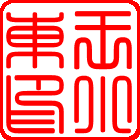   3.申請人取得本案不動產僅供自住使用，不另行出租。 以上切結事項如有虛偽不實，願負法律責任。   申請人  王小东   （簽名及蓋章）  1.申請人目前任職於○○有限公司，職務為行政助理，工作內容為文書處理工作；另於△△食品有限公司兼職，職務為直銷商，工作內容為推銷保健食品業務。(目前從事之各項職業應詳實填載)  2.申請人確無擔任大陸地區黨務、軍事、行政或具政治性機關（構）、團體之職務或為其成員。  3.申請人取得本案不動產僅供自住使用，不另行出租。 以上切結事項如有虛偽不實，願負法律責任。   申請人  王小东   （簽名及蓋章）  1.申請人目前任職於○○有限公司，職務為行政助理，工作內容為文書處理工作；另於△△食品有限公司兼職，職務為直銷商，工作內容為推銷保健食品業務。(目前從事之各項職業應詳實填載)  2.申請人確無擔任大陸地區黨務、軍事、行政或具政治性機關（構）、團體之職務或為其成員。  3.申請人取得本案不動產僅供自住使用，不另行出租。 以上切結事項如有虛偽不實，願負法律責任。   申請人  王小东   （簽名及蓋章）  1.申請人目前任職於○○有限公司，職務為行政助理，工作內容為文書處理工作；另於△△食品有限公司兼職，職務為直銷商，工作內容為推銷保健食品業務。(目前從事之各項職業應詳實填載)  2.申請人確無擔任大陸地區黨務、軍事、行政或具政治性機關（構）、團體之職務或為其成員。  3.申請人取得本案不動產僅供自住使用，不另行出租。 以上切結事項如有虛偽不實，願負法律責任。   申請人  王小东   （簽名及蓋章）  1.申請人目前任職於○○有限公司，職務為行政助理，工作內容為文書處理工作；另於△△食品有限公司兼職，職務為直銷商，工作內容為推銷保健食品業務。(目前從事之各項職業應詳實填載)  2.申請人確無擔任大陸地區黨務、軍事、行政或具政治性機關（構）、團體之職務或為其成員。  3.申請人取得本案不動產僅供自住使用，不另行出租。 以上切結事項如有虛偽不實，願負法律責任。   申請人  王小东   （簽名及蓋章）  1.申請人目前任職於○○有限公司，職務為行政助理，工作內容為文書處理工作；另於△△食品有限公司兼職，職務為直銷商，工作內容為推銷保健食品業務。(目前從事之各項職業應詳實填載)  2.申請人確無擔任大陸地區黨務、軍事、行政或具政治性機關（構）、團體之職務或為其成員。  3.申請人取得本案不動產僅供自住使用，不另行出租。 以上切結事項如有虛偽不實，願負法律責任。   申請人  王小东   （簽名及蓋章）  1.申請人目前任職於○○有限公司，職務為行政助理，工作內容為文書處理工作；另於△△食品有限公司兼職，職務為直銷商，工作內容為推銷保健食品業務。(目前從事之各項職業應詳實填載)  2.申請人確無擔任大陸地區黨務、軍事、行政或具政治性機關（構）、團體之職務或為其成員。  3.申請人取得本案不動產僅供自住使用，不另行出租。 以上切結事項如有虛偽不實，願負法律責任。   申請人  王小东   （簽名及蓋章）  1.申請人目前任職於○○有限公司，職務為行政助理，工作內容為文書處理工作；另於△△食品有限公司兼職，職務為直銷商，工作內容為推銷保健食品業務。(目前從事之各項職業應詳實填載)  2.申請人確無擔任大陸地區黨務、軍事、行政或具政治性機關（構）、團體之職務或為其成員。  3.申請人取得本案不動產僅供自住使用，不另行出租。 以上切結事項如有虛偽不實，願負法律責任。   申請人  王小东   （簽名及蓋章）  1.申請人目前任職於○○有限公司，職務為行政助理，工作內容為文書處理工作；另於△△食品有限公司兼職，職務為直銷商，工作內容為推銷保健食品業務。(目前從事之各項職業應詳實填載)  2.申請人確無擔任大陸地區黨務、軍事、行政或具政治性機關（構）、團體之職務或為其成員。  3.申請人取得本案不動產僅供自住使用，不另行出租。 以上切結事項如有虛偽不實，願負法律責任。   申請人  王小东   （簽名及蓋章）  1.申請人目前任職於○○有限公司，職務為行政助理，工作內容為文書處理工作；另於△△食品有限公司兼職，職務為直銷商，工作內容為推銷保健食品業務。(目前從事之各項職業應詳實填載)  2.申請人確無擔任大陸地區黨務、軍事、行政或具政治性機關（構）、團體之職務或為其成員。  3.申請人取得本案不動產僅供自住使用，不另行出租。 以上切結事項如有虛偽不實，願負法律責任。   申請人  王小东   （簽名及蓋章）  1.申請人目前任職於○○有限公司，職務為行政助理，工作內容為文書處理工作；另於△△食品有限公司兼職，職務為直銷商，工作內容為推銷保健食品業務。(目前從事之各項職業應詳實填載)  2.申請人確無擔任大陸地區黨務、軍事、行政或具政治性機關（構）、團體之職務或為其成員。  3.申請人取得本案不動產僅供自住使用，不另行出租。 以上切結事項如有虛偽不實，願負法律責任。   申請人  王小东   （簽名及蓋章）  1.申請人目前任職於○○有限公司，職務為行政助理，工作內容為文書處理工作；另於△△食品有限公司兼職，職務為直銷商，工作內容為推銷保健食品業務。(目前從事之各項職業應詳實填載)  2.申請人確無擔任大陸地區黨務、軍事、行政或具政治性機關（構）、團體之職務或為其成員。  3.申請人取得本案不動產僅供自住使用，不另行出租。 以上切結事項如有虛偽不實，願負法律責任。   申請人  王小东   （簽名及蓋章）  1.申請人目前任職於○○有限公司，職務為行政助理，工作內容為文書處理工作；另於△△食品有限公司兼職，職務為直銷商，工作內容為推銷保健食品業務。(目前從事之各項職業應詳實填載)  2.申請人確無擔任大陸地區黨務、軍事、行政或具政治性機關（構）、團體之職務或為其成員。  3.申請人取得本案不動產僅供自住使用，不另行出租。 以上切結事項如有虛偽不實，願負法律責任。   申請人  王小东   （簽名及蓋章）  1.申請人目前任職於○○有限公司，職務為行政助理，工作內容為文書處理工作；另於△△食品有限公司兼職，職務為直銷商，工作內容為推銷保健食品業務。(目前從事之各項職業應詳實填載)  2.申請人確無擔任大陸地區黨務、軍事、行政或具政治性機關（構）、團體之職務或為其成員。  3.申請人取得本案不動產僅供自住使用，不另行出租。 以上切結事項如有虛偽不實，願負法律責任。   申請人  王小东   （簽名及蓋章）  1.申請人目前任職於○○有限公司，職務為行政助理，工作內容為文書處理工作；另於△△食品有限公司兼職，職務為直銷商，工作內容為推銷保健食品業務。(目前從事之各項職業應詳實填載)  2.申請人確無擔任大陸地區黨務、軍事、行政或具政治性機關（構）、團體之職務或為其成員。  3.申請人取得本案不動產僅供自住使用，不另行出租。 以上切結事項如有虛偽不實，願負法律責任。   申請人  王小东   （簽名及蓋章）  1.申請人目前任職於○○有限公司，職務為行政助理，工作內容為文書處理工作；另於△△食品有限公司兼職，職務為直銷商，工作內容為推銷保健食品業務。(目前從事之各項職業應詳實填載)  2.申請人確無擔任大陸地區黨務、軍事、行政或具政治性機關（構）、團體之職務或為其成員。  3.申請人取得本案不動產僅供自住使用，不另行出租。 以上切結事項如有虛偽不實，願負法律責任。   申請人  王小东   （簽名及蓋章）  1.申請人目前任職於○○有限公司，職務為行政助理，工作內容為文書處理工作；另於△△食品有限公司兼職，職務為直銷商，工作內容為推銷保健食品業務。(目前從事之各項職業應詳實填載)  2.申請人確無擔任大陸地區黨務、軍事、行政或具政治性機關（構）、團體之職務或為其成員。  3.申請人取得本案不動產僅供自住使用，不另行出租。 以上切結事項如有虛偽不實，願負法律責任。   申請人  王小东   （簽名及蓋章）  1.申請人目前任職於○○有限公司，職務為行政助理，工作內容為文書處理工作；另於△△食品有限公司兼職，職務為直銷商，工作內容為推銷保健食品業務。(目前從事之各項職業應詳實填載)  2.申請人確無擔任大陸地區黨務、軍事、行政或具政治性機關（構）、團體之職務或為其成員。  3.申請人取得本案不動產僅供自住使用，不另行出租。 以上切結事項如有虛偽不實，願負法律責任。   申請人  王小东   （簽名及蓋章）  1.申請人目前任職於○○有限公司，職務為行政助理，工作內容為文書處理工作；另於△△食品有限公司兼職，職務為直銷商，工作內容為推銷保健食品業務。(目前從事之各項職業應詳實填載)  2.申請人確無擔任大陸地區黨務、軍事、行政或具政治性機關（構）、團體之職務或為其成員。  3.申請人取得本案不動產僅供自住使用，不另行出租。 以上切結事項如有虛偽不實，願負法律責任。   申請人  王小东   （簽名及蓋章）  1.申請人目前任職於○○有限公司，職務為行政助理，工作內容為文書處理工作；另於△△食品有限公司兼職，職務為直銷商，工作內容為推銷保健食品業務。(目前從事之各項職業應詳實填載)  2.申請人確無擔任大陸地區黨務、軍事、行政或具政治性機關（構）、團體之職務或為其成員。  3.申請人取得本案不動產僅供自住使用，不另行出租。 以上切結事項如有虛偽不實，願負法律責任。   申請人  王小东   （簽名及蓋章）  1.申請人目前任職於○○有限公司，職務為行政助理，工作內容為文書處理工作；另於△△食品有限公司兼職，職務為直銷商，工作內容為推銷保健食品業務。(目前從事之各項職業應詳實填載)  2.申請人確無擔任大陸地區黨務、軍事、行政或具政治性機關（構）、團體之職務或為其成員。  3.申請人取得本案不動產僅供自住使用，不另行出租。 以上切結事項如有虛偽不實，願負法律責任。   申請人  王小东   （簽名及蓋章）  1.申請人目前任職於○○有限公司，職務為行政助理，工作內容為文書處理工作；另於△△食品有限公司兼職，職務為直銷商，工作內容為推銷保健食品業務。(目前從事之各項職業應詳實填載)  2.申請人確無擔任大陸地區黨務、軍事、行政或具政治性機關（構）、團體之職務或為其成員。  3.申請人取得本案不動產僅供自住使用，不另行出租。 以上切結事項如有虛偽不實，願負法律責任。   申請人  王小东   （簽名及蓋章）  1.申請人目前任職於○○有限公司，職務為行政助理，工作內容為文書處理工作；另於△△食品有限公司兼職，職務為直銷商，工作內容為推銷保健食品業務。(目前從事之各項職業應詳實填載)  2.申請人確無擔任大陸地區黨務、軍事、行政或具政治性機關（構）、團體之職務或為其成員。  3.申請人取得本案不動產僅供自住使用，不另行出租。 以上切結事項如有虛偽不實，願負法律責任。   申請人  王小东   （簽名及蓋章）  1.申請人目前任職於○○有限公司，職務為行政助理，工作內容為文書處理工作；另於△△食品有限公司兼職，職務為直銷商，工作內容為推銷保健食品業務。(目前從事之各項職業應詳實填載)  2.申請人確無擔任大陸地區黨務、軍事、行政或具政治性機關（構）、團體之職務或為其成員。  3.申請人取得本案不動產僅供自住使用，不另行出租。 以上切結事項如有虛偽不實，願負法律責任。   申請人  王小东   （簽名及蓋章）檢附文件  1.常住人口登記卡                     5.取得、設定或移轉契約書影本  2.驗證機關出具之證明文件             6.土地使用分區證明（土地屬非都市  3.委任、委託、代理或授權證明文件         土地者免檢附）  4.代理人身分證明文件                 7.其他提出之文件：  在職證明2份   1.常住人口登記卡                     5.取得、設定或移轉契約書影本  2.驗證機關出具之證明文件             6.土地使用分區證明（土地屬非都市  3.委任、委託、代理或授權證明文件         土地者免檢附）  4.代理人身分證明文件                 7.其他提出之文件：  在職證明2份   1.常住人口登記卡                     5.取得、設定或移轉契約書影本  2.驗證機關出具之證明文件             6.土地使用分區證明（土地屬非都市  3.委任、委託、代理或授權證明文件         土地者免檢附）  4.代理人身分證明文件                 7.其他提出之文件：  在職證明2份   1.常住人口登記卡                     5.取得、設定或移轉契約書影本  2.驗證機關出具之證明文件             6.土地使用分區證明（土地屬非都市  3.委任、委託、代理或授權證明文件         土地者免檢附）  4.代理人身分證明文件                 7.其他提出之文件：  在職證明2份   1.常住人口登記卡                     5.取得、設定或移轉契約書影本  2.驗證機關出具之證明文件             6.土地使用分區證明（土地屬非都市  3.委任、委託、代理或授權證明文件         土地者免檢附）  4.代理人身分證明文件                 7.其他提出之文件：  在職證明2份   1.常住人口登記卡                     5.取得、設定或移轉契約書影本  2.驗證機關出具之證明文件             6.土地使用分區證明（土地屬非都市  3.委任、委託、代理或授權證明文件         土地者免檢附）  4.代理人身分證明文件                 7.其他提出之文件：  在職證明2份   1.常住人口登記卡                     5.取得、設定或移轉契約書影本  2.驗證機關出具之證明文件             6.土地使用分區證明（土地屬非都市  3.委任、委託、代理或授權證明文件         土地者免檢附）  4.代理人身分證明文件                 7.其他提出之文件：  在職證明2份   1.常住人口登記卡                     5.取得、設定或移轉契約書影本  2.驗證機關出具之證明文件             6.土地使用分區證明（土地屬非都市  3.委任、委託、代理或授權證明文件         土地者免檢附）  4.代理人身分證明文件                 7.其他提出之文件：  在職證明2份   1.常住人口登記卡                     5.取得、設定或移轉契約書影本  2.驗證機關出具之證明文件             6.土地使用分區證明（土地屬非都市  3.委任、委託、代理或授權證明文件         土地者免檢附）  4.代理人身分證明文件                 7.其他提出之文件：  在職證明2份   1.常住人口登記卡                     5.取得、設定或移轉契約書影本  2.驗證機關出具之證明文件             6.土地使用分區證明（土地屬非都市  3.委任、委託、代理或授權證明文件         土地者免檢附）  4.代理人身分證明文件                 7.其他提出之文件：  在職證明2份   1.常住人口登記卡                     5.取得、設定或移轉契約書影本  2.驗證機關出具之證明文件             6.土地使用分區證明（土地屬非都市  3.委任、委託、代理或授權證明文件         土地者免檢附）  4.代理人身分證明文件                 7.其他提出之文件：  在職證明2份   1.常住人口登記卡                     5.取得、設定或移轉契約書影本  2.驗證機關出具之證明文件             6.土地使用分區證明（土地屬非都市  3.委任、委託、代理或授權證明文件         土地者免檢附）  4.代理人身分證明文件                 7.其他提出之文件：  在職證明2份   1.常住人口登記卡                     5.取得、設定或移轉契約書影本  2.驗證機關出具之證明文件             6.土地使用分區證明（土地屬非都市  3.委任、委託、代理或授權證明文件         土地者免檢附）  4.代理人身分證明文件                 7.其他提出之文件：  在職證明2份   1.常住人口登記卡                     5.取得、設定或移轉契約書影本  2.驗證機關出具之證明文件             6.土地使用分區證明（土地屬非都市  3.委任、委託、代理或授權證明文件         土地者免檢附）  4.代理人身分證明文件                 7.其他提出之文件：  在職證明2份   1.常住人口登記卡                     5.取得、設定或移轉契約書影本  2.驗證機關出具之證明文件             6.土地使用分區證明（土地屬非都市  3.委任、委託、代理或授權證明文件         土地者免檢附）  4.代理人身分證明文件                 7.其他提出之文件：  在職證明2份   1.常住人口登記卡                     5.取得、設定或移轉契約書影本  2.驗證機關出具之證明文件             6.土地使用分區證明（土地屬非都市  3.委任、委託、代理或授權證明文件         土地者免檢附）  4.代理人身分證明文件                 7.其他提出之文件：  在職證明2份   1.常住人口登記卡                     5.取得、設定或移轉契約書影本  2.驗證機關出具之證明文件             6.土地使用分區證明（土地屬非都市  3.委任、委託、代理或授權證明文件         土地者免檢附）  4.代理人身分證明文件                 7.其他提出之文件：  在職證明2份   1.常住人口登記卡                     5.取得、設定或移轉契約書影本  2.驗證機關出具之證明文件             6.土地使用分區證明（土地屬非都市  3.委任、委託、代理或授權證明文件         土地者免檢附）  4.代理人身分證明文件                 7.其他提出之文件：  在職證明2份   1.常住人口登記卡                     5.取得、設定或移轉契約書影本  2.驗證機關出具之證明文件             6.土地使用分區證明（土地屬非都市  3.委任、委託、代理或授權證明文件         土地者免檢附）  4.代理人身分證明文件                 7.其他提出之文件：  在職證明2份   1.常住人口登記卡                     5.取得、設定或移轉契約書影本  2.驗證機關出具之證明文件             6.土地使用分區證明（土地屬非都市  3.委任、委託、代理或授權證明文件         土地者免檢附）  4.代理人身分證明文件                 7.其他提出之文件：  在職證明2份   1.常住人口登記卡                     5.取得、設定或移轉契約書影本  2.驗證機關出具之證明文件             6.土地使用分區證明（土地屬非都市  3.委任、委託、代理或授權證明文件         土地者免檢附）  4.代理人身分證明文件                 7.其他提出之文件：  在職證明2份   1.常住人口登記卡                     5.取得、設定或移轉契約書影本  2.驗證機關出具之證明文件             6.土地使用分區證明（土地屬非都市  3.委任、委託、代理或授權證明文件         土地者免檢附）  4.代理人身分證明文件                 7.其他提出之文件：  在職證明2份   1.常住人口登記卡                     5.取得、設定或移轉契約書影本  2.驗證機關出具之證明文件             6.土地使用分區證明（土地屬非都市  3.委任、委託、代理或授權證明文件         土地者免檢附）  4.代理人身分證明文件                 7.其他提出之文件：  在職證明2份   1.常住人口登記卡                     5.取得、設定或移轉契約書影本  2.驗證機關出具之證明文件             6.土地使用分區證明（土地屬非都市  3.委任、委託、代理或授權證明文件         土地者免檢附）  4.代理人身分證明文件                 7.其他提出之文件：  在職證明2份  申請人： 王小东        （簽名及蓋章）   代理人： 張大大        （簽名及蓋章）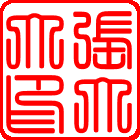 申請日期：107年4月2日  申請人： 王小东        （簽名及蓋章）   代理人： 張大大        （簽名及蓋章）申請日期：107年4月2日  申請人： 王小东        （簽名及蓋章）   代理人： 張大大        （簽名及蓋章）申請日期：107年4月2日  申請人： 王小东        （簽名及蓋章）   代理人： 張大大        （簽名及蓋章）申請日期：107年4月2日  申請人： 王小东        （簽名及蓋章）   代理人： 張大大        （簽名及蓋章）申請日期：107年4月2日  申請人： 王小东        （簽名及蓋章）   代理人： 張大大        （簽名及蓋章）申請日期：107年4月2日  申請人： 王小东        （簽名及蓋章）   代理人： 張大大        （簽名及蓋章）申請日期：107年4月2日  申請人： 王小东        （簽名及蓋章）   代理人： 張大大        （簽名及蓋章）申請日期：107年4月2日  申請人： 王小东        （簽名及蓋章）   代理人： 張大大        （簽名及蓋章）申請日期：107年4月2日  申請人： 王小东        （簽名及蓋章）   代理人： 張大大        （簽名及蓋章）申請日期：107年4月2日  申請人： 王小东        （簽名及蓋章）   代理人： 張大大        （簽名及蓋章）申請日期：107年4月2日  申請人： 王小东        （簽名及蓋章）   代理人： 張大大        （簽名及蓋章）申請日期：107年4月2日  申請人： 王小东        （簽名及蓋章）   代理人： 張大大        （簽名及蓋章）申請日期：107年4月2日  申請人： 王小东        （簽名及蓋章）   代理人： 張大大        （簽名及蓋章）申請日期：107年4月2日  申請人： 王小东        （簽名及蓋章）   代理人： 張大大        （簽名及蓋章）申請日期：107年4月2日  申請人： 王小东        （簽名及蓋章）   代理人： 張大大        （簽名及蓋章）申請日期：107年4月2日  申請人： 王小东        （簽名及蓋章）   代理人： 張大大        （簽名及蓋章）申請日期：107年4月2日  申請人： 王小东        （簽名及蓋章）   代理人： 張大大        （簽名及蓋章）申請日期：107年4月2日  申請人： 王小东        （簽名及蓋章）   代理人： 張大大        （簽名及蓋章）申請日期：107年4月2日  申請人： 王小东        （簽名及蓋章）   代理人： 張大大        （簽名及蓋章）申請日期：107年4月2日  申請人： 王小东        （簽名及蓋章）   代理人： 張大大        （簽名及蓋章）申請日期：107年4月2日  申請人： 王小东        （簽名及蓋章）   代理人： 張大大        （簽名及蓋章）申請日期：107年4月2日  申請人： 王小东        （簽名及蓋章）   代理人： 張大大        （簽名及蓋章）申請日期：107年4月2日  申請人： 王小东        （簽名及蓋章）   代理人： 張大大        （簽名及蓋章）申請日期：107年4月2日  申請人： 王小东        （簽名及蓋章）   代理人： 張大大        （簽名及蓋章）申請日期：107年4月2日 